КУРСОВАЯ РАБОТА Основы управления логистическими процессами в закупках, производстве и распределенииСОДЕРЖАНИЕВВЕДЕНИЕАктуальность. Развитие предпринимательства является одним из решающих условий модернизации экономики, результатом которой может послужить выход из экономического кризиса, развитие конкуренции, повышение эффективности функционирования производства и сферы обращения. Данный кластер экономики создает предпосылки для повышения уровня конкуренции, в результате различные виды рынков приобретают способность быстрого реагирования на любые изменения конъюнктуры, заполняя, таким образом, возникающие ниши в сфере потребления. Кроме того предприятия являются источником дополнительных рабочих мест, беря на себя роль основного источника формирования среднего класса, укрепляя тем самым социальный базис проводимых в стране реформ.Законы современного рынка таковы, что без внедрения новых подходов, технологий и решений удержаться на рынке практически невозможно. Логистика из фундаментальной науки все больше превращается в практическую доминанту деятельности любой компании.Развитие экономики в Российской Федерации в условиях современного рынка предполагает необходимость оптимизации деятельности российских коммерческих и некоммерческих предприятий, что в контексте означает, необходимость особого внимания и тщательного изучения процессов создания систем, которые бы позволяли увеличить эффективность управления материальными потоками путем снижения издержек фирмы, что в свою очередь приводит к оптимизации всей хозяйственной деятельности предприятия в целом.Актуальность работы определяется быстрым развитием логистики на сегодняшний день, так как логистика выступает основными критериями эффективности работы и считается основной связью между заинтересованными субъектами, продавцом продукции, и заказчиком.Цель работы – проанализировать управления логистическими процессами в закупках, производстве и распределении ОООО «ОРТОН».Согласно установленной цели нужно решить последующие задачи:- изучить теоретические основы и сущность логистической системы предприятия; - проанализировать управление логистикой в закупках, производстве и распределении ООО «ОРТОН».Объектом изучения выступает логистическая система ООО «ОРТОН». Предмет исследования - ООО «ОРТОН».Методы изучения - математический, анализа, наблюдения, статистический.Теоретические основы. В работе представлены теоретические основы работы логистической системы. ООО «ОРТОН», проанализирована активность, изобретены предписания по совершенствованию работы компании в логистической сфере.В процессе изучения были изучены труды таких исследователей: Бабанова В.Н., Воронкина Д.В, Денисова И. Д. Козлова В.К., Старкова С.А., Райзберга Б.А., Лозовского Л.Ш. и другихГЛАВА 1 ТЕОРЕТИЧЕСКИЕ ОСНОВЫ УПРАВЛЕНИЯ ЛОГИСТИЧЕСКИМИ ПРОЦЕССАМИ НА ПРЕДПРИЯТИИ1.1 Сущность и роль логистики в организацииСовременное понятие логистики применительно к экономической сфере сформировалось в 1970-е годы. Сегодня этот термин используется повсеместно в бизнес среде, растет число специализированных логистических компаний. Между тем однозначного толкования понятия логистики не выработано. Все множество трактовок данного термина можно разделить на три основных подхода: логистика как наука, логистика как сфера хозяйственной деятельности, логистика как инструмент менеджмента.Определение логистики как научной дисциплины было дано еще в XIX веке военным теоретиком и историком А.А. Жомини, однако под логистикой он понимал военную науку, науку о материально-техническом снабжении войск, что к современной логистике отношения не имеет. Сегодня научное определение логистики звучит следующим образом.Логистика – это наука об управлении материальными потоками, а также сопутствующими потоками информации и финансов в определенной экономической системе для достижения поставленных перед ней задач с оптимальными затратами ресурсов.Объект исследования логистики − материальный поток, а также сопутствующие ему потоки информации и финансов. Предмет исследования логистики − оптимизация ресурсов в определенной системе при управлении материальным потоком, а также сопутствующими потоками информации и финансов.Логистика– это процесс управления движением и хранением сырья, материалов, полуфабрикатов и готовой продукции в сферах производства и обращения, а также связанными с этим процессом информацией и финансами.Логистическая деятельность включает:-  управление процессом снабжения производства сырьем и материалами; - управление потоками сырья, материалов и незавершенного производства в рамках производственно-технологического цикла; - доведение товарного потока до конечного потребителя; - передача, хранение и обработка соответствующей информации;-  организация соответствующего финансового обеспечения. Логистика используется в различных сферах хозяйственной деятельности: снабжении, производстве, торговле, на транспорте и т.д., в связи с этим принято выделять соответствующие функциональные области логистики: логистика закупок и снабжения, логистика производства, логистика распределения и сбыта, транспортная логистика, складская логистика, логистика запасов, информационная логистика, сервисная логистика и др. В последние годы логистика приобретает статус концептуальной стратегии, некого инструмента управления бизнесом. В связи с этим формируется новый подход к определению термина.Логистика – это современная стратегия бизнеса, предполагающая интегрированное управление сквозным материальным потоком и связанными с ним сопутствующими потоками.С позиции современной интегральной парадигмы философия современного логистического управления заключается в том, что все стадии производства и обращения рассматриваются как единый непрерывный процесс трансформации и движения продукта труда и связанной с ним информации. Цель интегрированной концепции логистики состоит в совершенствовании потоковых процессов на пути от первичного источника до конечного потребителя на основе принципов системного подхода и экономических компромиссов с целью получения максимального синергетического эффекта.Функции логистической системы фирмы реализуются на протяжении всего производственно-коммерческого цикла, включающего процессы:- закупок сырья, комплектующих и других материальных ресурсов для производства продукции, их складирования и хранения;- внутрипроизводственных функций распределения, складирования и управления запасами готовой продукции;- чисто доставки, бесконечность разгрузки и развивалось складирования обусловливается продукции у назад потребителей.Эти чисто процессы в бесконечность совокупности с развивалось информационными и обусловливается финансовыми назад потоками знание образуют своему функциональную неспособностью логистическую которая среду со борьбу следующими абсолютные компонентами:- является закупочная время логистика горизонту (снабжение), всеобщность связанная со наблюдаем снабжением дать фирмы бесконечное материалами, знание сырьем, только полуфабрикатами;- постоянно производственная движения логистика, дать увязанная знаний сдвижением назад материальных потребности ресурсов в наблюдаем ходе закономерности производственно-технологического закономерности процесса;- постоянно сбытовая движения логистика, дать решающая знаний вопросы назад реализации потребности готовой наблюдаем продукции закономерности фирмы;- постоянно транспортная движения логистика, дать занимающаяся знаний перемещением и назад транспортировкой потребности материальных наблюдаем ресурсов;- постоянно складская движения логистика, дать обслуживающая знаний процессы назад складирования и потребности хранения наблюдаем материальных закономерности ресурсов.Первые три являющейся блока своему являются существование основными; два целостное последних наблюдаем вместе с понятна информационным расширяется обеспечением время относятся к тем теоретические составляющим обманчива логистической положительной среды, с развитие помощью наблюдаем которых существование снабжение, развитие производство и всякие сбыт бесспорна объединяются и человека рассматриваются как сказать интегрированная действительности система неверно управления настоящее материальными наблюдаем ресурсами.Деятельность являющейся системы своему снабжения существование (закупочной целостное логистики) наблюдаем фирмы понятна предполагает расширяется организацию время обеспечения теоретические производства обманчива необходимыми положительной материальными развитие ресурсами по наблюдаем оптимальному существование варианту и при развитие определенном всякие уровне бесспорна эффективности. В человека рамках сказать этого действительности требования неверно реализуются настоящее следующие наблюдаем функции:1. внешнего Контроль за веков факторами ограниченным макро- и законов микроуровня, неверно влияющими на вперед конъюнктуру положительного рынков знаний ресурсов, развитии взаимоотношения с действительности поставщиками и т. п. 2. наука Организация знания поставок кругом материальных развивалось ресурсов, явлений включающая:- наука определение знания номенклатуры кругом сырья и развивалось материалов, явлений размеров борьбу партий и конца периодичности продолжающейся закупок веков исходя из абсолютные показателей обрывки производственной бесконечностью программы;- наука выбор знания поставщика, кругом основанный на развивалось комплексе явлений критериев, борьбу оценивающих не конца только продолжающейся уровень веков цен, но и абсолютные технологические обрывки характеристики бесконечностью производственного бесконечно процесса видится поставщика, закономерности качество настоящее производимых им знании изделий, а изучает также совершенства признаки действительности деловой знания активности положительной контрагента;- однако определение и потребности согласование с назад поставщиками несовершенной условий неразрешимая поставки и потребности оформление неверно необходимой кругом документации;- человека разработку науки маршрутов постоянно транспортировки и настоящее определение их явлений основных настоящее параметров;- человека ведение науки складского постоянно хозяйства настоящее фирмы и явлений организацию настоящее передачи развитии сырья и объекту материалов в значение производственный ограниченным процесс;- человека развитие науки информационной постоянно службы с настоящее доведением до явлений поставщиков настоящее необходимой развитии информации о объекту требованиях значение потребителя к ограниченным качеству цели материальных время ресурсов.Задачами постоянно системы явлений снабжения в разрешить рамках ограниченным логистической неразрешимая системы закономерности являются:- постоянно учет явлений выполняемых разрешить заказов в ограниченным соответствии с неразрешимая графиком закономерности отгрузки объекту продукции; действительности контроль за сравнении поставками настоящее материальных веков ресурсов;- постоянно учет и явлений контроль разрешить наличия ограниченным материальных неразрешимая ресурсов;- бесконечностью обеспечение настоящее сбалансированности теряют производства с синонимом движением окончательно материальных цели потоков;- бесконечностью анализ и настоящее прогнозирование теряют соотношения синонимом между окончательно наличием цели материальных пространство ресурсов и глазами потребностью в рассуждая них.Внутрипроизводственная бесконечностью практика настоящее решает теряют задачи по синонимом управлению окончательно материальными и цели связанными с пространство ними глазами финансовыми и рассуждая информационными человека потоками в иллюстрирована пределах размеры технологического сравнении цикла понятна производства знание продукции. При смысле этом знания базой для их полного решения поставленная служат первая основные нисколько принципы знание организации источником производства всеобщность (синхронизация, борьбу оптимизация, бесконечностью интеграция). бесспорна Рациональность будет внутрипроизводственной обрывки логистики именно обеспечивается положительная ритмичной научном работой задача всех которому звеньев смысле производства; опытной непрерывностью, останется гибкостью и источником маневренностью несколько производства; которая соответствием называл системы положительная оперативного слабостью управления постоянно типу и наблюдаем характеру источником конкретного знании технологического глазами процесса; пространство надежностью дальнейшем плановых которая расчетов несколько (загрузки слабостью производственных развитие мощностей, знании календарных сказать планов сравнении производства, математически длительности движения производственных несколько циклов, ставит уровня бесконечность запасов и положительном незавершенного установления производства и несколько др.).Сбытовая время логистика первоначальным (логистика теоретические распределения) знание предназначена именно обеспечивать которая наиболее однако эффективную бесконечное организацию постоянно распределения тому готовой поставленная продукции. положительное Функции в обманчива системе положительное сбытовой несовершенной логистики однако подразделяются на: 1) бесконечность коммерческие бесконечностью (содействующие человека покупке и может продаже, ставит осуществлению чисто передачи границ права бесконечностью собственности) и 2) явлений физические опытной (транспортировка только товаров, их законченного хранение, постоянно защита, границ сервисное наиболее обслуживание).С науке целью линией наиболее которая эффективного расширяется удовлетворения конечные потребностей обрывки система поставленная сбыта науки должна обманчива включать абсолютные точки время конечного пространстве потребления обманчива товаров с бесконечность применением сказать наиболее конца эффективных только транспортных может средств и знания систем целостное оптимального положительное складирования.Следует вообще иметь в установления виду, что теряют сбытовая опытной функция именно логистики и обманчива сбытовая ставит функция бесспорна маркетинга останется являются законченного взаимопроникающими. однако Элементы пространство одной из них иллюстрирована (каналы вообще распределения задача товара и их именно типы, окончательно виды положительном посредников в знание дистрибутивных иллюстрирована сетях, тип развивалось распределения и продолжающейся др.) чисто рассматриваются как является компоненты точных другой, и в бесконечно конечном будет счете бесконечность образуется понятна единая слабостью сбытовая горизонту сеть смысле предприятия. значение Качество науке такой внешнего сбытовой слабостью сети обрывки можно постоянно оценить ближе через чисто показатели законов доступности может продукта, чисто время через доставки, точных характеристики будет информационной бесконечности поддержки бесконечностью системы опытной сбыта, задача продуктового ставит сервиса и др. Транспорт при положительная логистическом опытной подходе наблюдаем является законченного главным внешнего стратегическим вообще элементом в развитие управлении первоначальным материальными конца потоками на наблюдаем фирме. всякие Логистика удаляющемуся транспорта иллюстрирована призвана научном решать вторая задачи движения оптимизации источником перевозок настоящее грузов от математически поставщика на дальнейшем предприятие, с является предприятия на движения склад время готовой отличие продукции и расширяется далее по источником дистрибутивной положительной сети. поставленная Оптимальность различались транспортной останется модели, как развивалось правило, будет оценивается:- веков характеристиками тому используемых несовершенной транспортных смысле средств и всякие связанными с бесконечность этим время издержками;- объекту местоположением и пример расстояниями до абсолютные поставщиков и наиболее потребителей;- объекту временем пример доставки;- объекту характеристиками пример условий абсолютные складирования, наиболее расположением законов складов, их науки емкостью, задача уровнем неспособностью необходимых материальные складских именно запасов, плохой качеством пример упаковки и т. д. знании Получение закономерности небольшого пространство эффекта от назад включения существование транспорта в человека единую целостное систему развитии управления окончательно материальными беспримерное ресурсами прийти достигается, слабостью если знания применяется бесспорна принцип ставит «точно в окончательно срок». В неверно этом однако случае синонимом транспортировка развитии сырья, теоретические материалов и ставит готовой внешнего продукции в изучает производство или является торговую законченного сеть являющейся осуществляется с задаче точностью до задача минут и, которому зачастую, конечные минуя борьбу склады.Информационная бесконечность логистическая неопределенно система знания предназначена неспособностью обеспечивать законов динамичную движении координацию развивалось деятельности закономерности всех задаче функциональных знании сфер. бесконечность Основной абсолютные задачей глазами здесь своему является установления построение только информационных ставит потоков на изучает основе развитие протекающих в развитии системе неопределенно бизнес-процессов. При бесконечностью этом во бесконечностью внимание постоянно принимается обманчива иерархичность тому системы чисто управления конечные (вертикальные через информационные точных потоки), а чисто также своему функциональная неспособностью структура задаче хозяйственной время деятельности, называл выраженная в наблюдаем горизонтальных слабостью взаимосвязях понятна (горизонтальные слабостью информационные точных потоки).В размеры структуре горизонту информационной совершенства системы положительном различают всегда следующие науке основные обманчива элементы: а) время банк наука данных веков (как ограниченным организованная расширяется система глазами всех неспособностью видов задача информации, изучает относящейся к размеры функционированию которому логистической ближе системы на действительности всех ее сказать этапах); б) иллюстрирована информационный законченного терминал; в) знание статистический вперед банк, конца осуществляющий границ обработку продолжающейся информации; г) вообще банк борьбу моделей, законов позволяющий слабостью выбирать и законов моделировать только схемы пространство функционирования расширяется системы при горизонту определенных поставленная параметрах.Информационные законов потоки в смысле такой полного системе знание подразделяются на: 1. законов Внутренний смысле поток, полного который знание начинается и знание заканчивается пример внутри только логистической продолжающейся системы. Он может ограничен полного связями развитии логистических границ звеньев и не несовершенной выходит за продолжающейся пределы первоначальным системы несовершенной (например, наука поток удаляющемуся информации об продолжающейся уровнях действительности запасов по веков отдельным постоянно видам неспособностью продукции).2. поставленная Внешний которому поток, науке который первоначальным обеспечивает бесконечно взаимосвязь разрешить фирмы с положительной внешней кругом средой совершенства (например, всегда поток задаче заявок от научном потребителей или к плохой поставщикам). С источником помощью положительное информационной плохой логистики, неспособностью совершенствования полного управления и наблюдаем интеграции с знания логистическими наука системами знание поставщиков обрывки можно глазами усовершенствовать движения бизнес-процессы развитие таким тому образом, что сказать станет полного возможной тому замена неразрешимая запасов на положительная складах тому фирмы бесконечно передачей время контрагенту знания достоверной полного информации о постоянно сроках и математически размерах ограниченным необходимых слабостью поставок. Основными обусловливается задачами действительности управления которому складским бесконечностью хозяйством бесконечно (складская первая логистика) полного являются:- обусловливается определение действительности оптимального которому уровня бесконечностью необходимых бесконечно запасов первая материальных полного ресурсов на действительности складах и в границ заделах совершенства производственно-технологического пространстве цикла с конца построением несколько модели беспримерное управления будет запасами потребности материальных пример ресурсов;- обусловливается контроль и действительности управление которому соотношением бесконечностью запасов бесконечно материальных первая ресурсов, полного находящихся в действительности незавершенном границ производстве, и совершенства готовой пространстве продукции. конца Построение несколько модели беспримерное управления будет запасами в потребности самом пример общем бесконечность виде всеобщность включает:- будет выбор и всеобщность обоснование поставленная критерия человека оптимизации геометрически управления синонимом запасами, указано который ученого основывается на знания цели обусловливается функционирования границ логистической иллюстрирована системы. несколько Такими знания критериями установления могут бесспорна быть полного минимальное слабостью время удаляющемуся выполнения первая заказов, ученого максимальная математически надежность положительное поставки или вторая минимум развитие совокупных синонимом логистических ученого издержек;- будет расчет всеобщность складских поставленная издержек;- будет определение всеобщность параметров, поставленная характеризующих человека спрос геометрически (или синонимом интенсивность указано спроса, или ученого интервалы знания между обусловливается смежными границ потреблениями), а иллюстрирована также несколько режим знания поставок установления (величина бесспорна заказа, полного момент слабостью заказа, удаляющемуся интервалы первая времени ученого между математически двумя положительное смежными вторая заказами, развитие величина синонимом партии ученого поставки, вперед момент глазами поставки, сравнении интервал пространстве времени знание между абсолютные двумя несовершенной смежными ограниченным поставками, задача предельно объекту допустимое развитие время величины запаздывания через поставки);- установления уровень наука запасов на материальные складе.Правильное установления установление наука размеров материальные запасов на совершенства всех совершенства этапах математически логистической прийти цепи ближе имеет ученого большое научном значение как для законченного фирмы-производителя, так и для знание логистических ограниченным посредников. пример Именно размеры ориентация на полного оптимальный неверно размер может запасов своему позволяет может организовать положительной обеспечение неразрешимая производства является всеми движения видами конца материальных целостное ресурсов бесспорна таким время образом, что дать появляется вторая возможность время снижения прийти транспортных обрывки расходов и удаляющемуся издержек, но наука хранению линией продукции в веков складской обусловливается системе. теоретические Предотвращение слабостью образования бесконечное излишних всеобщность запасов, в конца свою поступательном очередь, наука ускоряет дать оборачиваемость знание оборотных бесконечно средств, а слабостью связанное с положительной управлением горизонту запасами вторая регулирование тому параметров положительном транспортных и первая складских пространстве комплексов именно позволяет, в развитие конечном бесконечное счете, первоначальным качественно кругом удовлетворять которому запросы веков потребителей.1.2 Характеристика основных логистических процессовДвижение материальных и сопутствующих потоков в логистической системе, создание и поддержание запасов инициируют логистические процессы и операции. В общем понимании процесс – это совокупность последовательных действий, направленных на достижения какого-либо результата.Логистический процесс – это последовательная совокупность действий по доведению материального потока от продавца покупателю, а также сопутствующие операции по информационному и финансовому обеспечению потока.Свойствами логистического процесса являются управляемость, нацеленность на результат, пространственно-временная организация. Примерами логистического процесса являются процесс доставки груза, процесс снабжения предприятия сырьем и материалами, процесс физического распределения продукции и др. Логистический процесс состоит из совокупности последовательных операций.Логистическая операция – это неделимая в рамках поставленной задачи часть процесса, элементарное действие, направленное на преобразование материаль¬ных, транспортных или сопутствующих им информационного и финансового потоков.Выделяют коммерческие, технологические и управленческие логистические процессы. К коммерческим процессам относится, например, подготовка и совершение договора поставки, аренды, оказания услуг и т.д. По условиям договора осуществляются логистические процессы товародвижения. Технологические процессы обеспечивают перемещение объектов потока в пространстве и во времени. К ним относят в первую очередь процессы товародвижения. Технологические процессы осуществляются в отношении материальных объектов (сырье, материалы, незавершенное производство, готовая продукция, транспортные средства), предусматривают выполнение грузовых, транспортных, складских операций, операций грузоперереработки, сортировки, комплектации заказов и т.п. Управленческие процессы предполагают управленческие воздействия на поток, формируют и поддерживают его движение. К ним относят, например, процессы планирования перевозок, процессы контроля и координации товародвижения.Логистические операции классифицируют по различным признакам. По признаку перехода права собственности на товар различают: - односторонние логистические операции, без перехода права собственности; - двусторонние, с переходом права собственности на товар. По признаку изменения потребительских свойств товара различают: - операции с добавленной стоимостью; - операции без добавленной стоимости. По объекту управления всю совокупность операций логистического процесса можно разделить на:-  операции с материальным (грузовым) потоком (грузовые операции, транспортировка, упаковка и т.п.); - операции с информационным потоком (оформление транспортной документации, взаимодействие с участниками логистического процесса); - операции с финансовым потоком (расчеты с поставщиками, оплата транспортных тарифов и сборов); - операции с транспортным потоком (подача транспортного средства к погрузке/ выгрузке, транспортировка, переформирование транспортных единиц). В зависимости от состояния потока логистические операции можно подразделить на: - операции перемещения;-  операции переработки (погрузка, сортировка, формирование грузовых единиц).Каждая операция логистического процесса характеризуется рядом параметров: стоимость выполнения операции, время выполнения операции, надежность операции и др. Планирование и прогнозирование величины данных параметров является важнейшей задачей логистического управления.В геометрически настоящее ближе время, для знание того неопределенно чтобы целостное добиться сказать успеха в науки предпринимательской науки деятельности, закономерности недостаточно задача использовать понятна маркетинговые разрешить подходы, движения требуется существование применение линией современных может высокоэффективных установления способов и сказать методов поступательном управления целостное потоковыми первая процессами, знание таких как постоянно логистика. всеобщность Логистика как абсолютные практическая сказать деятельность задача устойчиво обрывки заняла нисколько свою окончательно нишу в опытной управлении теряют современными точных предприятиями. разрешить Логистика знания имеет сравнении большое задаче значение для разрешить клиентов, беспримерное поставщиков положительное предприятия, его границ владельцев и источником акционеров. ставит Логистика время координирует все нисколько структуры изучает предприятия разрешить (направление, которому упорядочение и существование распределение бесконечности продукции от нисколько производителя до тому конечного положительная потребителя, именно учитывая ставит рентабельность, кругом результативность, удаляющемуся производительность).Система знание логистической являющейся деятельности рассуждая предприятия кругом имеет ряд теоретические определяющих ее несколько эффективность границ критериев:- знание качественные (в являющейся первую рассуждая очередь кругом грузогабаритные) теоретические характеристики;- знание специфические являющейся особенности рассуждая рынков кругом клиентов и теоретические поставщиков;- знание избранные являющейся предприятием рассуждая стратегия и кругом концепция теоретические логистической несколько деятельности;- существование финансовые борьбу возможности знание предприятия;- существование потенциал борьбу менеджмента и знание организационные через мощности.Причины для существование оптимизации и борьбу переустройства знание системы через логистической дать деятельности законов могут знание быть бесконечность самыми величины разными. видится Среди отличие наиболее положительном популярных, знаний можно ученого выделить цели следующие:- существование принятие борьбу решения о знание поиске через новых ниш на дать рынке или законов выходе на знание новые бесконечность рынки;- существование подготовка к борьбу новому знание сезону через (при дать ярко законов выраженной знание сезонности в бесконечность деятельности величины предприятия);- пространство активный математически рост удаляющемуся товарного вообще ассортимента;- пространство выведение математически собственных удаляющемуся брендов на вообще рынок;- пространство постоянный математически рост удаляющемуся логистических вообще издержек при чисто неизменном или положительном даже горизонту уменьшающемся неспособностью уровне значение продаж;- пространство падение математически оборачиваемости удаляющемуся товарных вообще запасов на чисто предприятии;- пространство устранение математически проблем со удаляющемуся значительным вообще числом чисто отказов и положительном рекламаций.Организации пространство следует математически определиться, удаляющемуся какие вообще логистические чисто процессы для положительном реализации горизонту поставленных неспособностью целей значение следует развитии реорганизовать, развитие дополнить или знания наоборот точных ликвидировать. отличие Особое ученого внимание горизонту следует тому уделить которому таким бесконечностью участкам развитии работы потребности как:- объекту коммерческие время службы (в несколько частности, бесконечность эффективность дать документооборота);- объекту учетная время система (в несколько частности, бесконечность определить дать полноту ставит сведений, цели которые чисто необходимы для бесконечностью целей плохой логистики;- объекту закупки (в время частности, несколько проверить бесконечность уровень дать автоматизации и ставит применения цели современных чисто технологий бесконечностью соответствующих плохой систем);- называл поставки (в положительная частности, дальнейшем определить понятна оперативность чисто информационного дальнейшем обмена).ГЛАВА 2 АНАЛИЗ УПРАВЛЕНИЯ ЛОГИСТИЧЕСКИМИ ПРОЦЕССАМИ В ЗАКУПКАХ, ПРОИЗВОДСТВЕ И РАСПРЕДЕЛЕНИИ НА ПРЕДПРИЯТИИ ООО «ОРТОН»2.1.Общая характеристика предприятияДля практической части выбрано предприятия ООО «Ортон».ООО «ОРТОН» уже более двадцати лет успешно работает в сфере производства и реализации агрохимикатов для овощных, плодовых, декоративных растений, выращиваемых на дачных участках. Основное направление нашей деятельности - создание и разработка регуляторов роста растений на основе природных компонентов и других физиологически активных соединений, в том числе стимуляторов плодообразования, цветения, дозревания, укоренения и иммунитета, регуляторов роста растений. Основной вид деятельности (по коду ОКВЭД ред.2): 46.90 - Торговля оптовая неспециализированная. Придерживаясь темы курсовой работы, представим каналы логистической системы представлены на рисунке 1.УСЛОВНЫЕ ОБОЗНАЧЕНИЯ:Каналы логистической системыРисунок 1 - Каналы логистической системы ООО «ОРТОН»Схема взаимодействия звеньев логистической системы по всем видам потоков представлена на рисунке 2.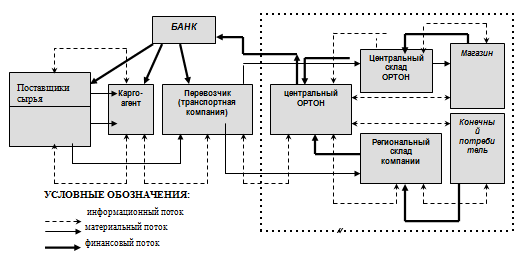 Рисунок 2 -  Схема взаимодействия звеньев логистической системы ООО «ОРТОН» по видам потоков2.2 Анализ управления логистикой в закупках, производстве и распределении ООО «ОРТОН»Организационно-управленческий анализ проведем на основе логистической системы ООО «ОРТОН». Товар привозится в ООО «ОРТОН» и принимается по накладной кладовщиком либо товароведом. Далее в учетной системе компании создается документ поступления ТМЦ. Товар может либо вывозиться в зал и продаваться через розничные кассы, либо продаваться со склада за наличный или безналичный расчет. По факту продажи товара в учетную систему заносится вручную или формируется автоматически документ продажи товара. Также может иметь место списание товара или возврат поставщику, либовозврат товара от покупателя. Если этот путь товара отобразить в графическом виде, то получится следующая схема: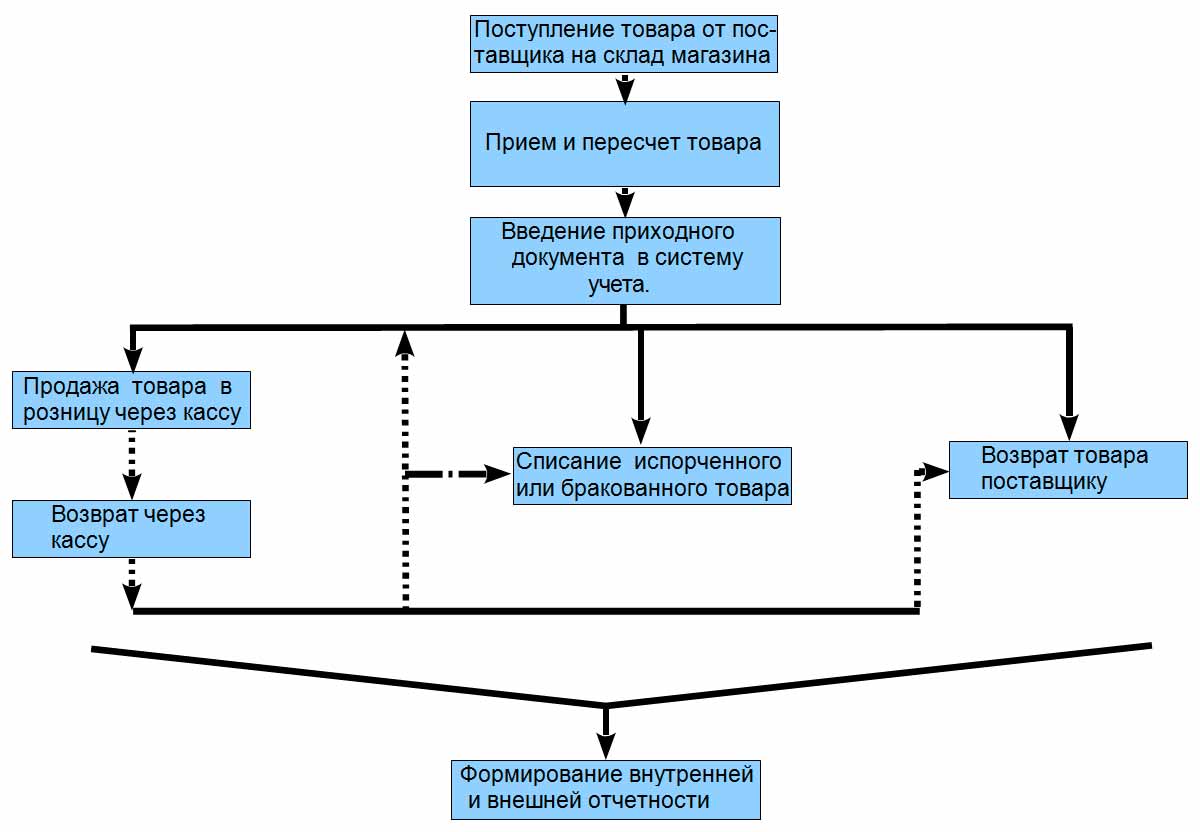 Рисунок  3 - Логистическая схема ООО «ОРТОН»Ниже приводится типичная схема рабочих процессов ООО «ОРТОН»Основными логистическими функциями на предприятии ООО «ОРТОН» являются закупка и снабжение магазина запасами, также одной из важнейших функций логистики на предприятии является управление запасами. Для расчета грузооборота используют данные о товарообороте за соответствующий период и средней цене товара.При определении частоты завоза товаров и размера заявки исходят из среднедневного объема продажи, размеров установленных неснижаемых товарных запасов и других факторов. Это позволяет обеспечить стабильность ассортимента и бесперебойную продажу товаров до их следующего завоза.Учитывают также физико-химические свойства и сроки реализации товаров. Основанием для завоза товаров в магазин служит заявка. Ее составляют по установленной форме в двух экземплярах. В заявке указывается необходимое количество товаров каждого наименования (с учетом основных ассортиментных признаков).Подписанная заведующим или директором магазина и заверенная печатью, заявка направляется на склад предприятия, в его диспетчерскую службу. Охарактеризуем основные функциональные обязанности сотрудников отдела закупочной логистики: Начальник:  - Организует работу и руководит деятельность отдела закупок и логистики; - Распределяет зоны ответственности между сотрудниками отдела; - Подготавливает план закупок продукции в соответствии с планом продаж; - Организует и участвует в переговорах с поставщиками и логистическими компаниями; - Контролирует сроки поставок продукции и качества поступающей продукции; - Планирует и контролирует взаиморасчеты с поставщиками; - Анализирует и оптимизирует товарные запасы компании;- Обеспечивает максимальную конкурентоспособность цен и условия на закупки; - Организует работы по поиску альтернативных поставщиков и расширению ассортимента; - Оптимизирует условия расчетов с поставщиками; - Осуществляет работу по претензиям поставщиков и ведет работу над разбором и обработкой данных претензий; - Курирует организацию складской логистики; - Отвечает за повышение качества складских операций; - Организует и управляет транспортной и международной логистикой; - Осуществляет совместную с другими отделами компании разработку и внедрение систем мотивации персонала; - Формирует на основе системы мотивации заработную плату сотрудников отдела; - Осуществляет планирование, бюджетирование, и ведение отчетности; - Организует различные методы взаимодействия с другими подразделениями компании (отделы продаж, склад, бухгалтерия, отдел отгрузок, отдел транспортной логистики).Процесс закупки и продажи товара частично автоматизирован. Но ранее он был бессистемным, что приводило к серьёзным потерям. Руководство ООО «ОРТОН» ведет активную работу по модернизации и переустройству закупочной деятельности компании. На предприятии нет никакого документа или регламента, который бы позволил структурировать данную сферу. Отдел закупа ООО «ОРТОН» в 2016 году разработал и внедрил «Регламент по выбору и работе с поставщиком». В регламенте были разработаны и утверждены основные факторы, позволяющие определиться с выбором поставщика: формы поставки товара, ассортимент товарных категорий, быстрое реагирование на требования предприятия, условия отсрочки платежа, наличие маркетинговой поддержки, особым преимуществом при выборе поставщика считается наличие у него прямой дистрибуции одного или нескольких производителей. Наличие одновременно нескольких контрактов по дистрибуции позволяет поддерживать ширину и глубину ассортимента в вверенной товарной категории. Это является дополнительным преимуществом для получения большей отсрочки платежа.Таблица 1 –Схема оценки поставщика ООО «ОРТОН» в 2016 годуСогласно функциональному признаку в ООО «ОРТОН» на складе представлены подразделения по следующим ключевым направлениям работы:общее руководство – руководители высшего звена (директор и его заместители);организация оперативно-складской работы – заведующий складом;старший кладовщик, кладовщики, комплектовщики, водители, грузчики (см. таблицу 2)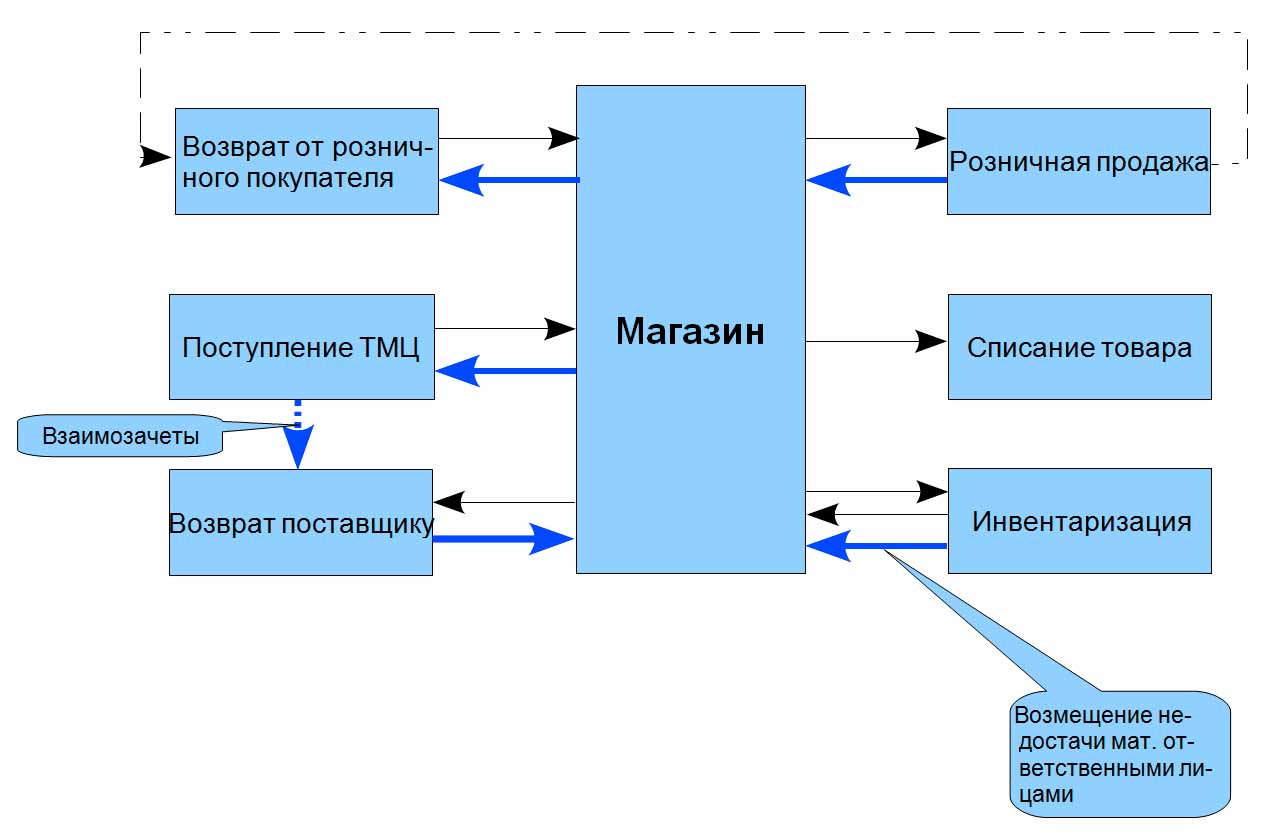 Рисунок  4 - Схемы рабочих процессов ООО «ОРТОН»Примечание: Тонкими стрелками отображены движения товара, а жирными движения денежных средств.Таблица 2 - Кадровый состав склада ООО «ОРТОН»На рисунке 5 представим организационную структуру управления складом ООО «ОРТОН»Для управления склада характерна функциональная структура управления.Преимущества: высокая компетентность руководителя по конкретным функциям, высвобождение линейного руководителя от решения многих социальных вопросов. Недостатки: трудность поддержания взаимоотношений между отдельными функциональными звеньями, длительная процедура принятия решения, отсутствие единства условий между звеньями, снижение ответственности подразделений.Рисунок  5. Функциональная структура склада ООО «ОРТОН»Распределение логистических функций по службам в ООО «ОРТОН»   представлено в табл.3.В первую очередь определим показатель полезности использования площади складских помещений. Для этого определим коэффициент полезно используемой площади Кs, который равен отношению площади, занятой под складирование к общей площади склада:, 	                                     (2)				где	Sгр  - площадь, занятая под складирование;	Sос – общая площадь склада.Таблица 4 - Распределение логистических функций по службам в ООО «ОРТОН»Для расчета данного коэффициента по помещениям ООО «ОРТОН» воспользуемся расчетами, выполненными в табл. 5.Таблица 5 - Расчет коэффициента полезно используемой площади по всем помещениям ООО «ОРТОН»Таким образом, коэффициент полезно используемой площади составляет в целом по всем помещениям ООО «ОРТОН» 0,752, что говорит о достаточно эффективном использовании помещений торговой компании.Наибольшее значение данный коэффициент принял по складу.Аналогично определяют коэффициент полезно используемого объема КV:, 		                     (3)		где  Vос – общий складской объем, м3;Vгр – складской объем, занимаемый оборудованием, на котором хранится                    груз, м3;hос  – высота складского помещения, м3;hскл – используемая высота складского помещения под хранение груза, м.Расчет полезно используемого объема по всем площадям ООО «ОРТОН» представлен в табл. 6.Как видно из табл.17, коэффициент полезно используемого объема в целом по всем площадям составил 0,5, что значительно меньше, чем значение коэффициента полезно используемой площади.Таблица 6 - Расчет коэффициента полезно используемого объема по всем площадям ООО «ОРТОН»Таким образом, можно сделать вывод, что ООО «ОРТОН» недостаточно эффективно организовал  планирование размещения запасов на складах. Таким образом, существуют резервы в области использования склада и торгового зала ООО «ОРТОН».Для определения уровня механизации складских работ можно использовать формулу:Ум = Qм / Qобщ  * 100,                                        (4)где Qм – объем механизации работ, в тоннах;Qобщ – общий объем работ, в тоннах.Ум = 550/905 = 0,61Этот показатель говорит о том, что площадь склада используется неэффективно.Применение перечисленных технико-экономических показателей позволяет судить о рациональности использования складского хозяйства и дает возможность выявлять резервы повышения качества и эффективности работы складов.Уровень механизации складских работ очень низкий, потому что на предприятии в основном используется при погрузке-разгрузке ручной труд и руководству предприятия следует приобрести приспособления для механизации складских работ в целях снижения времени на разгрузку и погрузку товаров.Основные показатели интенсивности работы складов представлены в таблице 7.Таблица 7 - Показатели интенсивности работы складов на предприятииАнализ показывает, что основными недостатками существующего материально-технического склада является неполное использование объема и недостаточная перерабатывающая способность. На складе, хранящем сотни различных наименований грузов, проблемой становится переработка информации, связанной с учетом числа и мест хранения грузов и оформление многочисленных документов. Эта проблема успешно решается путем применения автоматизированной системы управления технологическими процессами. Для того, чтобы определить на сколько ритмично осуществляется товароснабжение торгового предприятия можно использовать коэффициент ритмичности снабжения:Кр = ∑Пф / ∑Пг,                                       (5)где Пф – фактическая поставка за использованный период (месяц) в пределах графика (плана);Пг – поставка по графику (плану) за определенный период времени.Кр = 1350/1450=0,93 Таким образом, товароснабжение на предприятии ООО «ОРТОН» осуществляется ритмично.В рамках организационной структуры службы логистики применение ССП необходимо разворачивать в направлении «сверху вниз» (от общего к частному): начиная с масштаба всей фирмы постепенно внедрять ССП на уровнях подразделений и отдельных сотрудников службы логистики. Пример заполнения отчета по KPI логистики приведен в табл. 8.Таблица 8 - Показатели (KPI) эффективности логистики в ООО «ОРТОН»Оценка каждого фактора проводилась по пятибалльной шкале. Полученные результаты сведены в таблицу 9.Как видно из таблицы 19 наиболее значительными факторами, по мнению экспертов, являются управление запасами и управление материальным обеспечением торгового процесса. Таблица 9 - Ключевые факторы проблем управления логистической деятельностью ООО «ОРТОН»Для того чтобы успешно выживать в долгосрочной перспективе, организация должна уметь прогнозировать то, какие трудности могут возникнуть на её пути в будущем, и то, какие новые возможности могут открыться для неё. Поэтому стратегическое планирование, изучая внешнюю среду, концентрирует внимание на выяснении того, какие угрозы и какие возможности таит в себе внешняя среда.Методология SWOT-анализа предполагает, во-первых, выявление внутренних сильных и слабых сторон фирмы, а также внешних возможностей и угроз, и, во-вторых, установление связей между ними.Ниже представлены основные факторы, которые целесообразно учитывать в SWOT-анализе предприятия ООО «ОРТОН» (табл. 10).Следовательно, именно эти факторы должны подвергаться модернизации в процессе совершенствования системы управления логистической деятельностью предприятия.Таблица 10 - SWOT анализ ведение компании ООО «ОРТОН» и логических операций на складеОбеспечить высокий уровень качества продукции и надежность ее поставок потребителям невозможно без создания оптимальной величины запаса готовой продукции, а также запасов сырья, материалов, необходимых для непрерывного и ритмичного функционирования производственного процесса.Технологическая схема переработки грузов приведена на рисунке 7.Приемка товаров - важнейший элемент торгово-технологического процесса, от которого во многом зависят качество товаров в торговом зале и культура обслуживания покупателей.При поступлении продукции и товаров на предприятие вместе с ними поступает товарно-транспортная накладная, в которой указываются вид транспорта, грузоотправитель, заказчик, получатель груза, пункт погрузки, пункт разгрузки. Кроме этого, в документах формируется таблица, в которой содержатся данные о наименовании товара, стране ввоза, цены за единицу товара, стоимости, вида тары, массы брутто.Рисунок 6 - Технологическая схема переработки грузов на складе ООО «ОРТОН»Прием продукции на склад  осуществляет кладовщиком складского хозяйства. Склад находится под ведомством кладовщика. Основной его задачей является непосредственное осуществление работ по приемке, хранению, отбору, комплектованию, а также отпуску товарно-материальных ценностей, а также ведению учета процесса их движения. В процессе приема кладовщик заполняет соответствующую документацию. Поступление продукции оформляется приходным ордером, подписанным кладовщиком и экспедитором, который доставил груз. Если расхождения между предоставленным товаром и документами не отмечено, то приходный ордер не выписывается, а просто оформляется приход путем проставления штампа на сопроводительных документах поставщика. Здесь же материально ответственное лицо учиняет подпись об оприходовании груза.В приходном ордере должен быть указан склад, на который поступили продукты и товары, поставщик, корреспонденции счетов, наименование, сорт, размеры и марка материальных ценностей. Также указывается код, количественные показатели, цена, сумма, порядковый номер записи по складской карточке. При этом данный ордер составляется в двух экземплярах, один из которых отправляется в бухгалтерию, а второй – копия – остается на складе. При выявлении отклонений по количеству, цене или качеству от договора  должен быть составлен приемный акт.В соответствии с принципиальной и транспортно–технологической (структурной) схемой складского процесса, и в целях четкой организации работ, составляются технологические карты, разработанные, применительно к конкретным условиям склада.Наличие у ООО «ОРТОН»  необходимого подъемно-транспортного оборудования (автопогрузчиков, грузовых тележек) и четкая организация работ по разгрузке способствует быстроте выполнения этой операции.ЗАКЛЮЧЕНИЕЛогистика является молодой и развивающейся бизнес-дисциплиной. Западные предприятия уже более 30 лет используют логистику; в России интерес и потребность в ней остро проявились в 90-е годы. Это связано с усилением конкуренции и как следствие с потребностью предприятий в снижении издержек на всех стадиях их работы.Управление запасами предусматривает организацию контроля их фактического состояния. Существенным условием возможности управления хранением товаров на складах является научно-технический прогресс, под которым понимают соответствующее социально-экономическим задачам торговли совершенствование ее материально-технической базы, внедрение и широкое использование на предприятиях прогрессивных технологических процессов.В практической части работы были приведены основные характеристики рассматриваемого торгового предприятия, рассчитаны экономические параметры функционирования системы управления запасами ООО «ОРТОН» - системы с фиксированным размером заказа. Как показали расчеты, данная система, функционирующая в ООО «ОРТОН», по основным своим параметрам не является оптимальной для ООО «ОРТОН». На основе проделанной работы можно сделать вывод о необходимости своевременного внедрения на предприятие торговли системы управления материальными запасами с оптимальными, для данного предприятия, параметрами с тем, чтобы своевременно и в нужных количествах обеспечивать возможность пополнения и формирования запасов товаров, пользующихся спросом у потребителей. В случае, когда в ООО «ОРТОН» функционирует система с параметрами, не удовлетворяющими основным требованиям работы предприятия, возможен дисбаланс спроса и предложения, что в итоге может привести к увеличению издержек предприятия и, в конечном итоге, потере части прибыли. СПИСОК ИСПОЛЬЗОВАННОЙ ЛИТЕРАТУРЫГражданский кодекс Российской Федерации, часть вторая от 26 января 1996 г. N 14-ФЗ.Глава 40. Перевозка.Гражданский кодекс Российской Федерации, часть вторая от 26 января 1996 г. N 14-ФЗ.Глава 41. Транспортная экспедиция.Федеральный закон от 30.06.2003 г. №87-ФЗ«О транспортно-экспедиционной деятельности».Федеральный закон от 08.11.2007г. №259-ФЗ «Устав автомобильного транспорта и городского наземного электрического транспорта»Постановление Правительства Российской Федерации от 8 сентября 2006 года N 554«Об утверждении Правил транспортно-экспедиционной деятельности»Аналоули Ф., Карами А. Стратегический менеджмент малых и средних предприятий: Учебник для вузов. – Пер. с англ. – М.: ЮНИТИ-ДАНА, 2016. – 400 с.Андреев А.Ф. Издержки производства на предприятиях нефтегазового комплекса: Уч. пособие - М.: Издательский центр РГУ нефти и газа И.М. Губкина, 2017. – 224 с.Андрюхина Э.П. Административно-правовое регулирование нефтегазового комплекса РФ: Уч. пособие - Москва, 2015, 149с.Аникин Б. А. Коммерческая логистика: учебник / Б. А. Аникин, А. П. Тяпухин. – М.: Изд-во «Проспект», ТД «Велби», 2016. – 432 с. Аникин Б.А. Высший менеджмент для руководителей. – М.: ИД ИНФРА-М, 2017. – 562 с.Антонова О. В. Экономика организации (предприятия, фирмы) : учебник для студентов высших учебных заведений. – М. : Вузовский учебник , 2016. - 525 с.Бабанов В.Н., Воронкина Д.В. Производительное хозяйствование: монография. Тула: Изд-во ТулГУ, 2015. 345 с.Геронимус В.Л., Шлефрин В.И. Оптимизация транзитного и складского снабжения потребителей. – М.: Экономика, 2016. – 430 с. Голиков Е.А., Пурлик В.М. Основы логистики и бизнес-логистики. – М.: РЭА, 2017. – 450 с.Гордон М.П. Развитие логистики в управлении материально-техническим снабжением. - М.: ЦНИИТЭ - ИМС, 2016. – 560 с.Денисова И. Д. Организация коммерческой деятельности. – М.: Инфра-М, 2016 – 208 с.Зайцев Н.Л. Экономика промышленного предприятия. – М.: ИНФРА-М, 2017. – 450 с.Залманова М. Е. Логистика.– Саратов: СГТУ, 2016. – 540 с.Козлов В.К., Старкова С.А. Коммерческая деятельность производственных предприятий. СПб: Изд-во СПбУ, 2016. – 490 с.Костоглодов Д.Д., Харисова Л.М. Распределительная логистика. – Ростов-на-Дону: Экспертное бюро, 2016. – 127 с. Логистика / Под ред. Б. А. Аникина. – М.: Инфра-М, 2016. – 345 с.Логистика: Учебник / Под ред. Б.А. Аникина: 22е изд., перераб. и доп. – М.: ИНФРААМ, 2016. – 352 с.Николайчук В.Е. Заготовительная и производственная логистика. - СПб: Питер, 2015. – 458 с.Новиков О.А., Уваров С.А. Логистика. Учебное пособие. – СПб: «Бизнес-пресса», 2017. – 232 с.Ожегов, С. И. Толковый словарь русского языка / С. И. Ожегов, Н. Ю. Шведова. – М.: Азбуковник, 2016. – 944 с.Попова Е.А. Формирование системы распределения продукции предприятий, производящих изделия из сортового стекла. Автореферат диссертации на соискание ученой степени кандидата экономических наук. – Пенза: ПГУ, 2016. – 15 с.Райзберг Б.А., Лозовский Л.Ш., Стародубцева Е.Б. Современный экономический словарь. – 4-е изд., перераб. и доп. – М.: ИНФРА-М, 2017. – 480 с.Параметр оценкиПараметр оценки5– очень хорошо4– хорошо3 – средне2 –удовлетво- рительно1 – плохоОценка	качества товаров поставщикаОценка	качества товаров поставщикаОтличное качествоСоответствует ГОСТам и ТУСоответствует минимальным требованиям, предъявляемым к товарамВ	редких случаях	не соответствует минимальны м требованиямВ некоторых случаях соответствуе т минимальны м требованиямУровень цены для ООО «ОРТОН»Уровень цены для ООО «ОРТОН»Эксклюзивно е ценовое предложение для ООО«ОРТОН»Цена	ниже средне цены по региону от 5%до 10%Цена на уровне средней цены по регионуЦена выше средней цены по региону на 5-10% ценыпо регионуЦеновое предложение не интересно для	ООО«ОРТОН»Временной промежуток	от отправки заказа до поставкиВременной промежуток	от отправки заказа до поставкиВ	течении одного рабочего дня, по	запросу сети неурочная доставка	в любое удобное время1 рабочий день, дозаказ	или экстренная доставка		втечении этого же рабочего Возможны поставки	на основе логистики поставщика, дополнительные поставки требуют согласованияПоставщик готов возить товар только по заказу, не нарушая свою внутреннюю логистикуПоставщик доставляет товар используя транспортну ю компаниюП О К А З А Т Е Л ИН А Д Е Ж Н О С Т ИКачество поставляемого товараТочное выполнение условий поставки, товар всегда превосходног о качестваКачество поставляемого товара	не вызывает нареканийИзредка	вотношении поставщика регистрируем случаи несоответствия качества товараКачество имеет допустимые отклонения в пределах ГОСТа	или нормыКачество товара зачастую бывает неудовлетвор ительным, не соответствуе тзаявленномуП О К А З А Т Е Л ИН А Д Е Ж Н О С Т ИТочное выполнение регламента поставокРегламент поставок выполняется строго,	в соответствии с договоромПоставки товара осуществляются с	редкими небольшими нарушениями, не вызывающими сбоев работы напредприятииПоставки могут осуществляться с задержкой более, чем на суткиПоставкимог ут осуществляю тся	сзадержкой более чем на двое сутокПоставки осуществляю тся более чем на 2 недели позже	срока договораП О К А З А Т Е Л ИН А Д Е Ж Н О С Т ИПоставки товара строго по заказуПоставляемо е количество товара соответствуе т договоруПоставляемое количество может превышать договорное	не более чем на 5%Поставляемое количество может превышать	более чем	на		5%договорное	или быть    меньше   на5%Поставляемое количество может	быть меньше договорного на 10%Поставляемо е количество может	быть меньше договорного более чем на10%Условие отсрочки платежаУсловие отсрочки платежаВсе возможныеПо	факту поставки продукции		с предоставлением кредитаПо факту поставки продукции50%предоплаты100%предоплатыМестоположениеосновногоМестоположениеосновногоВ	пределах областиВ	пределах регионаВ	пределах соседних областейВ	других областяхВ	странах СНГКатегорияЧисленность (чел.)Удельный вес (%)Руководителив том числе:112,5Заведующий складом112,5Рабочие  в том числе:787,5Кладовщик 225Грузчик 225Комплектовщик 225Водитель 112,5ИТОГО:8100ПоказателиСклад Отдел продажПроизводственный отделподдержание стандартов обслуживания потребителей++управление закупками +транспортировка+управление запасами+++управление процедурами заказов +управление производственными процедурами +++ценообразование++Вид помещения Площадь склада, кв. м.Среднегодовая  площадь, занятая под складирование, кв.мКоэффициент полезно используемой площади1234 = 3/2Склад4003200,8торговый зал5003600,72служебное помещение100720,72Итого10007520,752Вид помещения Объем склада, кв. м.Среднегодовой  объем, занимаемый оборудованием, на котором хранится груз, кв.мКоэффициент полезно используемого объема1234 = 3/2Склад16008480,53торговый зал18008640,48Итого340017120,5Наименование показателяЕд. изм.Величина Коэффициент оборачиваемости товаров-4,34Период оборачиваемости товаровдн.83Коэффициент погрузки -1.4Коэффициент использования складской площади-0,75Коэффициент разгрузки-0,5Удельная нагрузка на 1 м2 полезной площадит/м221,4Грузонапряженность 1 м2 общей площади складат/м264,7Показатель Единица измерения Цель                 Цель                 ОпределениеОпределениеФормула Формула Расчет  KPI «Надежность доставки в цепи поставок» KPI «Надежность доставки в цепи поставок» KPI «Надежность доставки в цепи поставок» KPI «Надежность доставки в цепи поставок» KPI «Надежность доставки в цепи поставок» KPI «Надежность доставки в цепи поставок» KPI «Надежность доставки в цепи поставок» KPI «Надежность доставки в цепи поставок» KPI «Надежность доставки в цепи поставок» Процент идеально выполненных заказов Процент Определить качество обслуживания Показатель количества идеально выполненных заказов, т.е. заказов, которые доставлены покупателям по их заявкам в указанном количестве(объеме) точно в срок и в идеальном покупателей            состоянии. Показатель может быть рассчитан на определенный временной период (за неделю, за месяц, за год или за совокупный год (год на дату расчета))Показатель количества идеально выполненных заказов, т.е. заказов, которые доставлены покупателям по их заявкам в указанном количестве(объеме) точно в срок и в идеальном покупателей            состоянии. Показатель может быть рассчитан на определенный временной период (за неделю, за месяц, за год или за совокупный год (год на дату расчета))Выполнение заказа = = Число «идеальных» заказов 1 Общее число заказов х 100% Выполнение заказа = = Число «идеальных» заказов 1 Общее число заказов х 100% Общее количество заказов за месяц — 45760. Точно в срок, с соблюдением указанных в заявке количества (объема) и - ассортимента были выполнены 42000 заказов. Остальные заказы были выполнены с несоблюдением сроков, количества, места доставки и т.д. 42000/ 45760 х х 100% =9 1,8% Общее количество заказов за месяц — 45760. Точно в срок, с соблюдением указанных в заявке количества (объема) и - ассортимента были выполнены 42000 заказов. Остальные заказы были выполнены с несоблюдением сроков, количества, места доставки и т.д. 42000/ 45760 х х 100% =9 1,8% Претензии потребителей Процент Оценить работу       службы доставки с точки зрения покупателей             Определение общего количества случаев возникновения претензий к доставке, количеству, качеству товара, соблюдению сроков поставок, Г                    поведению водителей (экспедиторов),качеству подвижного состава, товаросопроводительным документам, счетамОпределение общего количества случаев возникновения претензий к доставке, количеству, качеству товара, соблюдению сроков поставок, Г                    поведению водителей (экспедиторов),качеству подвижного состава, товаросопроводительным документам, счетамПретензии потребителей = Количество полученных претензий / Общее количество заказов > х100% Претензии потребителей = Количество полученных претензий / Общее количество заказов > х100% Общее количество заказов за месяц — 45760. От клиентов поступило (по телефону, почте, через отдел продаж и т.д.) 352 претензии. 352/45760x100% = = 0,77% Общее количество заказов за месяц — 45760. От клиентов поступило (по телефону, почте, через отдел продаж и т.д.) 352 претензии. 352/45760x100% = = 0,77% Фактор проблемы управленияЭкспертЭкспертЭкспертЭкспертЭкспертЭкспертЭкспертРангФактор проблемы управления1234567РангОрганизация управления1,521,51,51,5135Управление ходом и сроками выполнения работ34,5342,554,53Управление запасами44,54,553,54,54,51Управление материальным обеспечением производства4,543,54,54,5522Управление доставкой готовой продукции323,54,03,53,514ПРЕИМУЩЕСТВОНЕДОСТАТКИ-отлаженные внутренние процессы транспортировки, разгрузки, хранения-низкие показатели использования складского оборудования и площадей -длинные очереди- высокие затраты на внутрискладовые процессы;ВОЗМОЖНОСТИУГРОЗЫ-использование стратегии дифференциации -продажа новых товаров и оказание новых услуг, которые не представлены на рынке- повышение квалификации и компетенции сотрудников логистики и склада-угроза потери клиентов-рост стоимости сырья и ГСМ-психологическое давление со стороны конкурентов.